附件1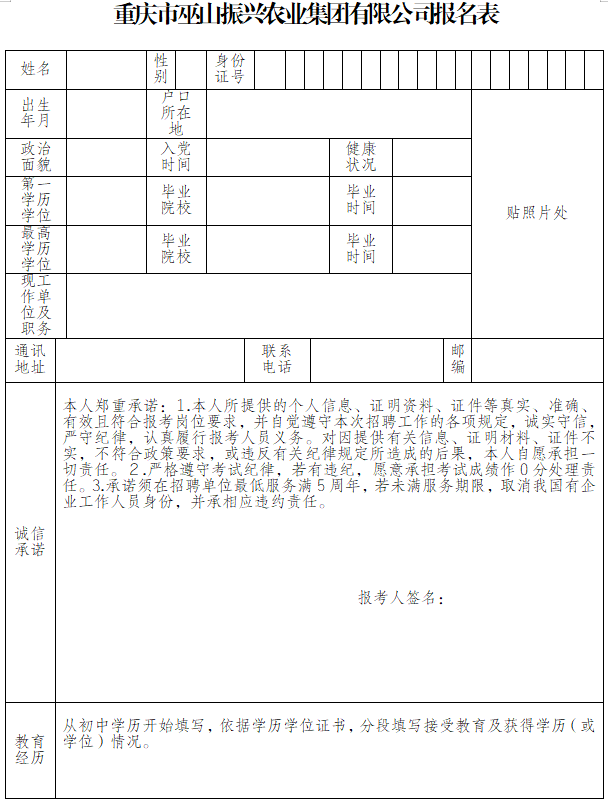 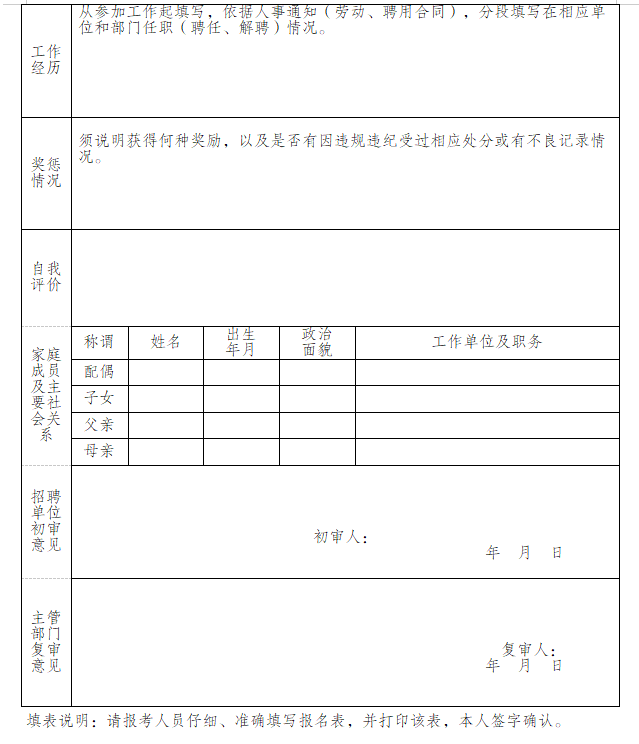 附件2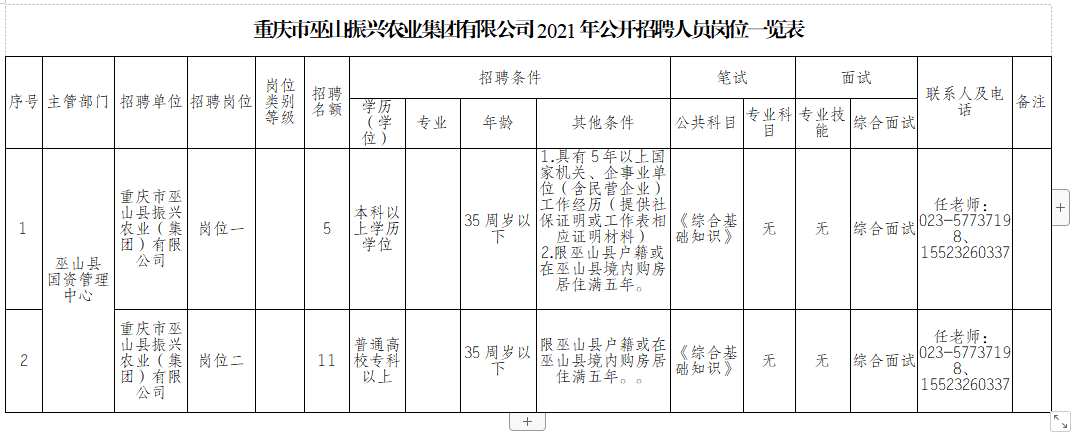 